附件2通信网络安全防护管理系统填报指南一、推荐使用火狐或谷歌浏览器，首次登录通信网络安全防护管理系统需要先进行注册。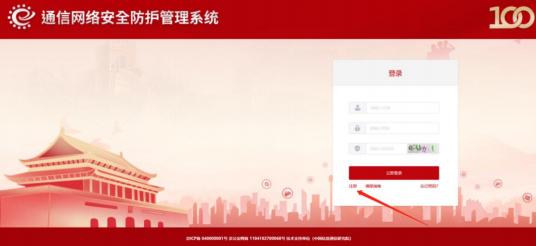 先选择注册类型（有增值电信许可证的企业应按照“增值电信企业”类型进行注册，无增值电信许可证企业可按照“其他互联网企业”类型进行注册。注册类型后续可在企业维护信息时进行扩展，详见网站使用手册）。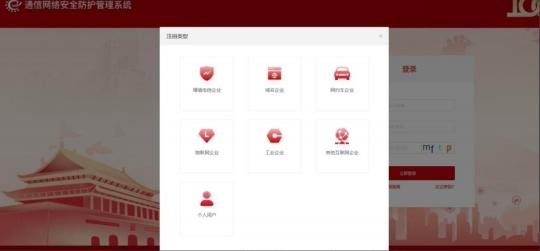 注册时除邮箱账号外，统一社会信用代码也可以作为登录账号使用。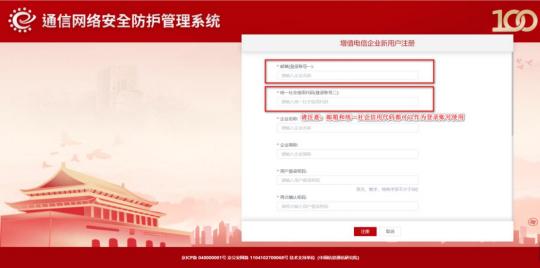 二、填写信息，注册信息提交，确认注册信息。如显示企业名称已被注册，请确认是否已注册，可以发送公司名称和营业执照扫描件进行注册账号查询。如显示许可证号已被注册，也请发送公司名称和许可证号至咨询邮箱（aqfh@caict.ac.cn）。三、注册信息提交后，登录邮箱进行激活。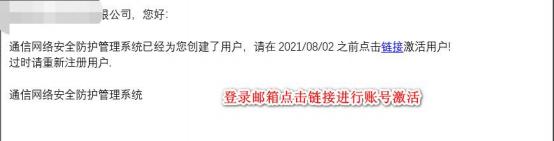 注册时如果邮箱填写错误或没有收到激活邮件，可能是邮件被拦截或在垃圾邮件中；确实没有收到激活邮件可以发送公司名称至咨询邮箱，（会协助删除注册记录，重新注册即可，删除完成会邮件回复）。四、定级报告、符合性评测报告和风险评估报告在网络单元备案信息填报页面进行上传。